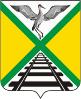  СОВЕТ МУНИЦИПАЛЬНОГО РАЙОНА                                                     «ЗАБАЙКАЛЬСКИЙ РАЙОН»РЕШЕНИЕп.г.т.Забайкальск 27 апреля  2022 года                                                                                        № 91О результатах деятельности Администрации муниципального района «Забайкальский район» за 2021 год     Заслушав и обсудив  представленную  Главой  муниципального района «Забайкальский район»  информацию о деятельности Администрации муниципального района  «Забайкальский район»  за 2021 год, в соответствии с Федеральным законом от 06.10.2003 года № 131-ФЗ «Об общих принципах организации местного самоуправления в Российской Федерации», руководствуясь Уставом муниципального района «Забайкальский район»,  Совет муниципального района «Забайкальский район» решил:     1. Принять к сведению информацию Администрации муниципального района «Забайкальский район», о результатах работы за 2021год.     2.Опубликовать информацию о результатах деятельности Администрации муниципального района «Забайкальский район» за 2021 год    в  официальном вестнике «Забайкальское обозрение» и на официальном сайте муниципального района  «Забайкальский район» в информационно-телекоммуникационной сети «Интернет».Председатель Совета муниципального района«Забайкальский район»                                                                     А.М.ЭповОтчет о работе Администрации муниципального района "Забайкальский район" за 2021 годНастоящий отчет о результатах работы Администрации муниципального района "Забайкальский район"  за 2021 год подготовлен в соответствии с Уставом муниципального района "Забайкальский район" и Порядком Совета муниципального района "Забайкальский район".В 2021 году работа Администрации была направлена на реализацию социальной и экономической политики, проводимой в соответствии с нормативными правовыми актами и программными документами. В числе приоритетных направлений были определены: сохранение уровня жизни населения, обеспечение положительной динамики социального развития, укрепление экономики, повышение качества и доступности муниципальных услуг, рациональное использование бюджетных средств, муниципального имущества и земельных ресурсов, выполнение мероприятий национальных и региональных проектов, государственных программ, планов Центров экономического роста, Стратегии социально-экономического развития.Общие показатели социально-экономического развития муниципального района "Забайкальский район" представлены на слайде: - объем отгруженных товаров собственного производства (пищевая, полиграфическая промышленность, распределение электроэнергии, воды и пара), за отчетный период составил 303,56 млн.рублей;- валовой продукции сельского хозяйства во всех категориях хозяйств (производство мяса, молока, шерсти, яиц) получено 512,9 млн.рублей;- фонд заработной платы работников организаций составил 3221,57 млн.рублей;- среднесписочная численность работников  крупных и средних организаций без внешних совместителей составила 4344 человек;- среднемесячная заработная плата одного работающего крупных и средних предприятий и некоммерческих организаций – 56 957,5 рублей;- оборот розничной торговли – 2127,22 млн.рублей;- оборот общественного питания – 80,88 млн.рублей;- численность постоянного населения – 20 962 человека;- количество организаций и индивидуальных предпринимателей, 
учтенных в Статистическом регистре хозяйствующих субъектов – 232 и 386 соответственно;- протяженность автомобильных дорог местного значения  - 199,471 км.Демографическая политикаОдним из определяющих факторов развития территории является демографическая ситуация, в основу которой положена Концепция демографического развития Российской Федерации на период до 2025 года. Основные приоритетные направления в области демографической политики, определённые Стратегией социально-экономического развития:  Снижение уровня смертности населения, в первую очередь, среди детей, подростков и лиц трудоспособного возраста, увеличение продолжи-тельности жизни населения:Повышение рождаемости и качества жизни семей, имеющих детей, сохранение и укрепление репродуктивного здоровья населения:Укрепление института семьи и брака, восстановление значимости семейных ценностейУправление миграционными процессами в целях оптимизации половозрастной структуры населения, сбалансированного демографического развития муниципального района.В рамках действующей подпрограммы «Демографическое развитие муниципального района "Забайкальский район" на 2020-2026 годы» муниципальной программы «Социальная поддержка граждан на 2020-2026 годы», основными задачами являются: - Стабилизация демографической ситуации, поддержка материнства, детства, укрепление института семьи, возрождение и сохранение духовно-нравственных традиций, семейных отношений; - Снижение смертности, увеличение продолжительности жизни- Укрепление роли семейной ячейки в современном обществе;- Профилактика правонарушений, социального сиротства и безнадзорности, оказание помощи семьям, оказавшимся в трудной  жизненной ситуации.Численность постоянного населения в муниципальном районе на начало года составляла 20 тысяч 962 человека, в городском поселении 13 тысяч 293 человека, в сельских поселениях – 7 тысяч 669 человек. Естественный прирост составил 41 человек (родилось в районе 260 человек, умерло 219 человека). Зарегистрировано браков 123, разводов 108.              Показатели занятости населениямуниципального района «Забайкальский район» в 2021 годуВ 2021 году в район прибыло 629 человек, убыло 814 человек.  Согласно статистическим данным, миграционная убыль населения в районе  составила  (-185) человек, за 2020 год миграционная прибыль – (66)  человек.Выполнение показателей социально-экономического развития муниципального района «Забайкальский район» в 2021 годуОтношение численности зарегистрированных безработных к численности экономически активного населения или уровень зарегистрированной безработицы на 1 января текущего года составил0 0,9 %.В службу занятости населения для поиска работы обратились 953 человека, по состоянию на 01.01.2022 года зарегистрированных в службе занятости – 160 человек.За 2021 год признано безработными 745 граждан, по состоянию на 1 января 2022 года - 122 человека. Число заявленной предприятиями потребности в работниках составляет 2292. Одним их главных показателей в анализе уровня жизни является  величина прожиточного минимума. (Цифры представлены на слайде).Согласно Постановлению Правительства Забайкальского края от 05.02.2021 года № 20 величина прожиточного минимума  на 2021 год составляет:на душу населения - 13 613 рублей 32 копейки; для трудоспособного населения - 14 146 рублей 04 копейки; для пенсионеров - 11 256 рублей 00 копеек; для детей - 14 428 рублей 46 копеек. Основным источником, обеспечивающим более половины совокупных доходов граждан, является заработная плата. За 2020 год по крупным и средним предприятиям и некоммерческим организациям среднемесячная номинальная начисленная заработная плата составила 51 тысячу 998 рублей 70 копеек, в 2021  – 56 тысяч 957 рублей 50 копеек. Рост заработной платы к уровню прошлого года составил 109,5 %. Заработная плата по отраслям за 2021 г.:- производство и распределение электроэнергии, газа  и воды – 27  839 руб.;- оптовая и розничная торговля – 29 698 руб.;- транспорт – 63 306  руб.;- финансовая и страховая деятельность – 48 529  руб.;- государственное управление и  обеспечение военной безопасности – 74 701 руб.;- образование – 39 152  руб.;- здравоохранение – 41 476 руб.;- деятельность в области культуры, спорта, организации досуга и развлечений – 34 348 руб.;- строительство – 45 793 руб.;- операции с недвижимым имуществом – 31 966 руб..Образование  Основными направлениями работы Администрации муниципального района "Забайкальский район"  в системе образования были и остаются:- реализация Федерального закона Российской Федерации от 29.12.2012 г. № 273 «Об образовании в Российской Федерации»;- обеспечение устойчивого функционирования образовательных учреждений;- организация предоставления общедоступного и бесплатного дошкольного, начального общего, основного общего, среднего  общего образования по основным общеобразовательным программам в муниципальных образовательных учреждениях района;- организация предоставления дополнительного образования детей в муниципальных образовательных учреждениях района;- создание условий для осуществления присмотра и ухода за детьми в муниципальных образовательных учреждениях;- учет детей, подлежащих обучению в образовательных учреждениях по образовательным программам дошкольного, начального общего, основного общего и среднего общего образования;- опека и попечительство;- выполнение Указов Президента Российской Федерации от 07 мая 2012 года № 597 «О мероприятиях по реализации государственной социальной политики».В настоящее время  на территории района функционируют 24 образовательных учреждения:- образовательные школы – 10 (1 – начальная, 4 – основных, 5 – средних);- 8 дошкольных образовательных учреждений (7 муниципальных, 1 ведомственное);- 5 учреждений дополнительного образования. - многопрофильный центр «Пограничник».Все учреждения имеют лицензию на осуществление образовательной деятельности; общеобразовательные учреждения – свидетельство государственной аккредитации.Дошкольное образованиеСистема дошкольного образования Забайкальского района является основой общего образования. Всего в районе детей в возрасте от рождения до семи лет 2539, из них: - детей от 0 до 1,5 лет – 632 (24,8 %);- детей от 1,5 до 3 лет - 593 (23,4 %);- детей от 3 до 7 лет - 1314 (51,8%).В 2021 году в районе действовало 8 дошкольных образовательных учреждений, из них 4 детских сада в пгт. Забайкальск, 3 – в сельской местности, 1 ведомственное.  На 1 января 2022 года дошкольным образованием охвачено 1307 детей (АППГ 1288), в том числе от 1,5 лет до 3 лет – 240; от 3 до 7 лет – 930 (АППГ 895).Охват детей дошкольным образованием от 0 до 7 лет на 1 января 2022 года составил 51,5 % (по краю 90,75%) - АППГ 44,% (по краю 88,5%).Охват детей в возрасте с 3 до 7 лет дошкольным образованием (актуальным) в районе составил – 77,8% (по краю 96,29%) – АППГ 64% (по краю 95,1%).На 01.01.2022 года в электронной очереди в дошкольные учреждения муниципального района «Забайкальский район» числилось 317 (АППГ -355) заявлений, из них в пгт. Забайкальск - 234 (АППГ 294), сельские поселения – 83 (АППГ- 61) заявления (по п.ст. Даурия – 76 (АППГ 53) заявлений, п.ст. Билитуй – 7 заявлений).от 0-3 лет – 282 (АППГ-301) чел.от 3-7 лет – 35 (АППГ 54)  чел.Педагогическую деятельность в муниципальных дошкольных образовательных учреждениях осуществляют 109 педагогов:- с высшим педагогическим образованием – 47 чел. (43,1%) (АППГ 45 чел.39,1%); - средним специальным педагогическим образованием – 62 чел. (56,8%);(АППГ- 66 чел. (34,7 %) -  другим образованием – 0 чел. - не имеют образования – 0 чел. Педагогов с высшей квалификационной категорией - 5 чел.(4,5%); с I квалификационной категорией – 19 чел. (17,4%) (АППГ 23 чел.20,7%); соответствуют занимаемой должности – 57 чел. (52,2%) (АППГ 85 чел. (31,5 %); не имеют категории  педагогов- 28 (25,6 %) (АППГ 48 чел. 43,2%).За отчетный период прошли повышение квалификации и профессиональную переподготовку  57 педагогов, что составило 52,2 % от общего числа педагогических работников:- в дошкольных образовательных учреждениях района 16 педагогов, которые имеют награды: - нагрудный знак Министерства просвещения РФ – 1 человек,- почетных работников общего образования РФ - 8 человек, - заслуженных работников образования Забайкальского края- 2 человека, - почетные грамоты Министерства образования, науки и молодежной политике Забайкальского края  - 5 человек.В рамках реализации мероприятий муниципальной программы «Развитие дошкольного образования муниципального района «Забайкальский район» за счет средств бюджета муниципального района «Забайкальский район» в 2021 году проведены:1. Текущие ремонты: В дошкольных образовательных учреждениях проведены работы по побелке (групповых, приемных помещений, коридоров, подсобных помещений), покраске (полов, панелей, окон, дверей) на сумму 2 млн. 85 тысяч рублей.2. Проведение оздоровления детей: Для снижения уровня заболеваемости детей в дошкольных образовательных учреждениях профинансировано на 160,0 тыс. руб. 3. Компенсация части платы, взимаемой с родителей (законных представителей): Предоставлены выплаты на сумму 484,0 тыс. руб. Всем родителям (законным представителям), обратившимся за льготой.4. Капитальный ремонт:В соответствии с постановлением Правительства Забайкальского края от 20 мая 2021 года № 179 «О распределении дотации, предоставляемых в 2021 году из бюджета Забайкальского края бюджетам муниципальных районов (муниципальных округов, городских округов) Забайкальского края на поддержку мер по обеспечению сбалансированности бюджетов муниципальных районов (муниципальных округов, городских округов) Забайкальского края   проведен ремонт кровель зданий на сумму 4 млн.728 тысяч рублей, в том числе:- МДОУ детский сад № 1 «Солнышко» - 3 млн. 702 тысяч рублей, - МДОУ детский сад № 2 «Сказка» -1 млн. 25 тысяч рублей.В результате стихийных бедствий в период с 14 по 15 марта 2021 года (порывистый ветер) пострадала кровля здания МДОУ детский сад «Светлячок». За счет бюджетных ассигнований из резервного фонда Правительства Забайкальского края был осуществлен ремонт на сумму  409,8 тысяч рублей).За 2021 год муниципальные дошкольные образовательные учреждения муниципального района «Забайкальский район» принимали  участие в региональных олимпиадах - 1, всероссийских онлайн - конкурсах - 19, всероссийские олимпиады – 4, международных конкурсах- 15.Общее образованиеВ системе общего образования муниципального района «Забайкальский район» функционируют 10 общеобразовательных учреждений,  из них 1 начальная школа,  4 основных школы, 5 средних школ; в том числе 2 в пгт. Забайкальск, 8 в сельской. На 01.09.2021 года общеобразовательная сеть обслуживает 2953 учащихся (1924 – в пгт. Забайкальск, 1029 – в селе). В 4 школах организовано обучение в две смены (в двух школах пгт. Забайкальск и 2 сельских школах): 2708 школьников (91,7 %). (МАОУ СОШ №1 пгт.Забайкальск, МОУ СОШ №2 пгт.Забайкальск, МОУ Билитуйская СОШ, МОУ Даурская СОШ).На начало 2021-2022 учебного года количество учащихся в общеобразовательных учреждениях района составило 2953 учеников (АППГ 3015). Из них: - 349 первоклассников (АППГ - 305), - 248 девятиклассников (АППГ – 239), - 102 учащихся 11-х классов (АППГ – 121).Очно - заочной формы- 12 человек.По итогам 2020-2021 учебного года аттестат об основном общем образовании получили 238 выпускников 9-х классов (100%), о среднем общем образовании - 121- учащийся 11-х классов (100%), не получили 0%. Продолжили обучение в высших учебных заведениях – 52% от общего числа выпускников. В 10 классе обучение продолжили  55% учащихся от общего числа выпускников 9 классов.В 2021 году золотые медали « За особые успехи в учении» получили 11 учащихся (МОУ Даурская СОШ – 3 чел., МАОУ СОШ № 1 пгт.Забайкальск – 5 человек, МОУ Билитуйская СОШ – 1 человек, МОУ СОШ №2 – 2 чел.) (АППГ 9).Медаль за особые успехи в учении «Гордость Забайкалья» 18 человек (АППГ 10) из них:золотые медали - получили 13 человек (МОУ Даурская СОШ – 5 чел., МАОУ СОШ № 1 пгт.Забайкальск – 5 человек, МОУ Билитуйская СОШ – 1 человек и МОУ СОШ № 2 –2 человека, (АППГ 9); серебреные медали – получили 5 человек (МОУ Даурская СОШ – 2 чел., МАОУ СОШ № 1 пгт.Забайкальск – 3 человек), (АППГ 1).Все медали подтверждены качеством результатов сдачи ЕГЭ (АППГ 6). Все общеобразовательные учреждения района имеют столовую. В рамках реализации комплекса мер по модернизации региональной системы общего образования укреплена материальная база школьных пищеблоков, оснащенность оборудованием составляет  95,3%. Охват детей горячим питанием учащихся 100 %.Из 2953 учащихся 599 чел. (19,6%) получают питание бесплатно как малообеспеченные из средств субвенции (с 01.09.2019 года 45 руб. 00 коп. на 1 человека). С 1-4 классы получают бесплатное питание все учащиеся 1266 детей (АППГ 1276) из средств федерального бюджета в размере 106 рублей на 1 человека (АППГ 75).В результате целенаправленной работы по укреплению материально-технической базы образовательных учреждений имеется положительная динамика оснащенности медицинских кабинетов. В трех образовательных учреждениях (МАОУ СОШ №1 пгт. Забайкальск, МОУ Даурская СОШ, МОУ Билитуйская СОШ) имеется лицензия на проведение медицинской деятельности. В остальных учреждениях медицинское обслуживание осуществляется на базе ФАПов по договору с ГУЗ «Забайкальская ЦРБ».  Укомплектованность медицинскими работниками в школах составляет 100%.В школах района трудится 206 учителей. Информация представленана слайде:По стажу:- до 5 лет - 18 человек (8,7 %) (АППГ - 20  человек (9,1%);- от 5 до 10 лет - 25 человек (12,1 %) (АППГ - 31 человек (14,2%);- от 10 до 20 лет – 58 человека (28,1%) (АППГ – 67 человек (35,5 %);- свыше 20 лет – 105 человека (50,9 %) (АППГ – 104 человек (48,1 %).Работающих учителей предпенсионного возраста – 43 человека (20,8%) (АППГ – 35 человек (16 %), пенсионного возраста – 50 (24,7 %) (АППГ – 38 человек (16 %).Работающих учителей в возрасте до 35 лет – 27 (13,1 %) (АППГ – 21 человека (9,5 %).	В 2021 году 161 педагог прошёл дистанционные курсы повышения квалификации (АППГ 127).Одной из сторон социальной защиты учителей является аттестация педагогов. Сегодня в районе работают учителя с высшей категорией –  27 чел. (13,1%)   (АППГ -55 человек (25,1%), с I категорией – 51 человек  24,7 % (АППГ -30 человек (13,7%), остальные педагоги – 119 (АППГ- 134 (61,2%)  соответствие занимаемой должности.В общеобразовательных учреждениях района трудятся педагогов, которые имеют награды 85 педагогов из них:- отличник народного образования - 1 человек, - почетных работников общего образования РФ - 43 человека, - заслуженных работников образования Забайкальского края-  4 человека, - почетные грамоты Министерства образования, науки и молодежной политике Забайкальского края - 37 человек.В рамках реализации мероприятий муниципальной программы «Развитие общего образования муниципального района «Забайкальский район» в 2021 году в учреждениях общего образования проведены:Капитальные ремонты кровель:- МОУ Харанорская ООШ – 4 млн. 256 тысяч рублей;- МОУ Красновеликанская ООШ – 5 млн. 141 тысяч рублей; - МОУ Абагайтуйская СОШ № 7 - 2 млн. 576 тыясч рублей;- МОУ Билитуйская СОШ – 1 млн. 177 тысяч рублей; - проведен ремонт туалета МОУ СОШ № 2 пгт.Забайкальск на сумму – 600,0 тыс. рублей2. Текущие ремонты:	- побелка и покраска помещений классов, коридоров, подсобных помещений, полов, панелей, окон, дверей на сумму 5 млн. 560 тысяч рублей.3. Организация обеспечения бесплатным питанием детей из малоимущих семей:Расходы на питание детей из малообеспеченных семей составили 2890,9 тыс. рублей (45,0 рублей на 1 обучающегося) за счет средств краевого бюджета. 4. На организацию бесплатного горячего питания обучающихся, получающих начальное общее образование в государственных и муниципальных образовательных организациях с 01.09.2021 года было израсходовано 17 млн. 690 тысяч рублей из них:Федеральный бюджет 16 млн. 462 тысяч рублей,Краевой бюджет 1 млн. 51 тысяча рублей,Районный бюджет 177,0 тысяч рублей.5. На организацию бесплатного питания детей с ОВЗ  из районного бюджета  - 572,0 тыс. рублей.6. В рамках регионального проекта 3000 Добрых дел муниципальными общеобразовательными учреждениями на сумму 1 млн. 610 тыс. рублей было приобретено:спортивное оборудование на сумму 670,2 тыс. рублей: - МАОУ СОШ №1 - 72,0 тыс. рублей;- МОУ СОШ № 2 – 248,3 тыс. рублей;- МОУ Арабатукская НОШ – 17,5 тыс.рублей;- МОУ Даурская СОШ – 109,3 тыс. рублей;- МОУ Билитуйская СОШ – 171,7 тыс. рублей;- МОУ Степнинская ООШ – 96,0 тыс. рублей;- МОУ Рудник –Абагайтуйская СОШ № 5 – 15,7 тыс. рублей;- МОУ Абагайтуйская СОШ – 67,0 тыс. рублей;- МОУ Красновеликанская ООШ – 72,2 тыс. рублей;- МОУ Харанорская ООШ – 81,5 тыс. рублей;проведено устройство освещение спортивной площадки:- МАОУ СОШ № 1 на сумму 450,0 тыс. рублей.установлен тренажерный комплекс:- МАОУ СОШ № 1 - 490,0 тыс. рублей.	Дополнительное образование детейВ муниципальном районе «Забайкальский район» функционируют 5 учреждений дополнительного образования детей и профильный центр «Пограничник».В учреждениях дополнительного образования детей занимается 771 ребенок, из них: - МУ ДО ДЮСШ № 1 пгт. Забайкальск – 368; - МУ ДО Центр «Ровесник» - 125;- МУ ДО ДШИ пгт. Забайкальск – 152;- МУ ДО ДШИ п.ст. Билитуй – 105; - МУ ДО ДМШ п.ст. Даурия - 21.В  ДЮСШ №1 пгт.Забайкальск детям представлены такие виды спорта, как художественная гимнастика, шахматы, баскетбол, вольная борьба, бокс, настольный теннис.В сентябре 2021г.  спортсменки приняли участие во Всероссийских соревнованиях по художественной гимнастике «Julia-2020» в городе Улан-Удэ. В связи с обстановкой по заболеваемости новой короновирусной инфекцией COVID-19 в 2021г. участие в краевых и международных соревнованиях было отменено.25 апреля 2021г. в г.Чита прошел турнир по шахматам «Белая ладья», на котором команда МУДО ДЮСШ №1 пгт. Забайкальск в общем  зачете заняла 24 место среди 45 команд.  В Краснокаменске,  в рамках празднования Дня Победы 22 мая 2021г. в военно-патриотическом клубе «Зарница» прошел региональный турнир по шахматам на призы ПАО «ППГХО им. Е.П. Славского».24-25 апреля 2021г. участвовали в селе Токчин  на краевом  турнире «Сагаан Сара» по Вольной борьбе и стали бронзовыми призерами Забайкальского края.15 мая 2021 г. в г.Чита прошел Региональный турнир памяти Героя Социалистического труда Болотова М.Д., где команда пгт. Забайкальска заняла первое общекомандное место. МУДО Центр «Ровесник» ведёт деятельность по физкультурно-спортивной направленности: бокс, каратэ, «Юнармия», ГТО. Всего в центре занимается 125 детей. В зимнее время организована работа хоккейной коробки.В течение года воспитанники Центра «Ровесник» приняли участие в таких мероприятиях, как:- Юнармейский марафон;- в феврале 2021 года в первенстве Забайкальского края по боксу среди старших 2005-2006 г.р. и средних юношей 2007-2008 г.р.,  г.Чита, заняли 1 и 3 места. Награждены медалями и дипломами;- в марте 2021 года в первенстве Дальневосточного Федерального Округа (ДФО) по боксу среди средних юношей 2007-2008 гр., г.Южно-Сахалинск, Кепашвили Гиви занял 4 место. Награжден медалью и дипломом;- в апреле в первенстве Забайкальского края по Киокусин-кан каратэ,  г. Чита, заняли 1 и 3 места. Награждены медалями и дипломами.- в мае в турнире Георгия Победоносца по боксу в г.Благовещенск, заняли 3 места. Награждены медалями и дипломами.- в декабре приняли участие в региональных соревнованиях по боксу среди средних юношей, заняли 3,4 места. Награждены медалями и дипломами.	В МУДО ДШИ пгт. Забайкальск обучаются 152 ребенка по трем направлениям: музыкальное искусство (фортепиано) хореографическое  искусство, изобразительное искусство (живопись). За отчетный период  учащиеся школы искусств, приняли участие в следующих мероприятиях:- международном конкурсе-фестивале «На встречу будущему», который проходил с марта 2021 года по июнь 2021 года в г.Москва, танцевальный коллектив «Задоринки» получил гран-при; - международном конкурсе-фестивале «Страница истории" и стали лауреатами 1 степени.- в феврале в международных конкурсах-фестивалях и стали лауреатами 1,2,3 степени, а так же были награждены дипломами 1,2,3 степени. В течение года принимали участие в иных конкурсах художественного направления, награждены грамотами участника.МУДО ДШИ п.ст. Билитуй осуществляет свою деятельность по трем направлениям: хоровому пению, живопись, хореографическое творчество. Всего занимается 105 учащихся.За отчетный период  учащиеся школы искусств, приняли участие:- в школьных выставках работ отделения живописи;- онлайн в  XII Международном фестивале детского и юношеского творчества «Гураненок»,   награждены дипломами;- Всероссийская акция «Культурный хоровод» в рамках Национального проекта «Культура»;- XVI Всероссийском конкурсе для детей и молодежи «Твори, открывай, действуй», были награждены дипломами;- талантливые дети России 2021 - Москва Фестиваль, были награждены дипломами;- XIX Всероссийском конкурсе для детей и молодежи «Время талантливых», были награждены дипломами.В МУДО ДМШ п.ст. Даурия функционирует отделение «Хоровое пение», количество учащихся 21. Конкурсы, акции, мероприятия.В рамках ежегодной  акции «Все дети в школу» в районе проводится:Подворовый обход семей.Рейды с целью выявления к подготовке детей и школьников.Оказание материальной помощи.Традиционно дети принимали участие в заочных конкурсах, районных и заочных олимпиадах среди учащихся. (ЧИП (Человек и природа), КИТ (компьютеры, информатика, технологии), Кенгуру, Британский Бульдог, Русский медвежонок, Проектории, финансовой грамотности, Уроки «Цифра», научно-практических конференциях: «Первые шаги», «Шаг в науку», «Шаг в будущее», во «Всероссийской олимпиаде школьников, «Неболит»и др.В ноябре 2021 года проводились научно-практические конференции «Шаг в науку» - (5-8 классы), «Шаг в будущее» (9-11 классы), «Первые шаги в науку» (начальные классы), в которых приняли участие более 60-ти школьников.В муниципальном этапе конференции начальных классов «Первые шаги» в разных номинациях ученики МАОУ СОШ №1 пгт.Забайкальск, МОУ СОШ №2 пгт.Забайкальск, МОУ Даурской СОШ, МОУ Билитуйской СОШ, МОУ Абагайтуйская СОШ №7 заняли места победителей и заняли призовые места .В конференции «Шаг в науку 5-8 классы» и «Шаг в будущее 9-11 классы»:МАОУ СОШ№1 пгт.Забайкальск - 8 учащихся заняли - 1 место, 7 учащихся - призовые места (2 и 3 места);МОУ СОШ №2 пгт.Забайкальск - 2 учащихся заняли 1 места;МОУ Даурская СОШ - 5  учеников – заняли призовые (2 и 3 места);МОУ Красновеликанская ООШ - 1 учащийся 3 место.По итогам муниципального этапа лучшие работы были направлены на заочный  краевой этап  в Головной Координационный центр Российской научно-социальной программы для молодежи и школьников «Шаг в будущее» по Забайкальскому краю МАОУ «Агинская окружная гимназия-интернат». С 09 ноября по 13 декабря 2021 года был организован муниципальный этап «Всероссийской олимпиады школьников в дистанционном формате, в котором приняли участие 472 учащихся четырех школ района ( МАОУ СОШ №1 пгт.Забайкальск, МОУ СОШ №2 п.Забайкальск, МОУ Даурской СОШ, МОУ Билитуйской СОШ) по 12 предметам (русский язык, информатика, обществознание, математика, английский язык, история, биология, химия, география, физика, право, литература,)В связи с неблагоприятной эпидемиологической обстановкой распространения коронавирусной инфекции (covid-19) олимпиада проходила на базе общеобразовательных учреждений.В январе – феврале 2021 года 17 учащихся муниципальных общеобразовательных учреждений муниципального района «Забайкальский район» приняли участие в Краевом этапе олимпиады по 8 предметам (информатика, обществознание, история,  литература, физика, биология, химия, право). Организация отдыха и оздоровления детей. Летний отдых в лагерях дневного пребывания при муниципальных общеобразовательных учреждениях муниципального района «Забайкальский район» профинансирован  на сумму 1 млн. 671 тысячу рублей из них:- 1 564,5 тыс. руб. – краевой бюджет, - 107,0 тыс. руб.– местный бюджет.В июне 2021 года на базе 9 общеобразовательных учреждений функционировали 9 лагерей дневного пребывания, в которых отдохнули 500 учащихся школ района.Министерством образования и науки Забайкальского края в течение учебного года были предоставлены путевки на санаторное лечение в санаторий  «Дарасун». В  период  с 08 ноября по 28 ноября 2021 года в санатории отдохнули 10 учащихся с разных школ района.1.Текущие ремонты:1. В учреждениях дополнительного образования проведены работы по текущему ремонту на сумму 1 млн. 731 тысячу рублей.2. За счет  средств дотации из бюджета Забайкальского края в учреждениях дополнительного образования произведены капитальные ремонты на сумму 1 млн. 407  тысяч рублей, в том числе:  - МУ ДО Центр «Ровесник» - 631,5 тыс. рублей (устройство канализации и водоснабжения);- МУ ДО ДЮСШ –775,3 тыс. рублей (ремонт полов).Дополнительно за счет внебюджетных источников  (ООО «Забайкальский зерновой терминал») проведены работы на сумму 1199,8 тыс.рублей (ремонт спортзала для занятий художественной гимнастикой, ремонт санузлов и душевых).3. В рамках регионального проекта 3000 Добрых дел в учреждениях дополнительного образования, а именно:- МУ ДО ДШИ пгт.Забайкальск закуплено музыкальное оборудование на сумму 1 млн. 344 тысячи  рублей- МУ ДО Центр «Ровесник» были установлены боксы для игроков с навесом, трибуны для зрителей на сумму 624,0 тыс. рублей.Опека и попечительство Отделом опеки и попечительства Управления образованием Администрации муниципального района «Забайкальский район» в 2021 году было выявлено детей – сирот и детей, оставшихся без попечения родителей – 23 (в 2020 году - 19 детей) из них:-  устроено под опеку (попечительство), под предварительную опеку – 12 детей (за 2020 год – 15 детей);- в государственное учреждение - 4 ребенка (за 2020 год – 3 ребенка);- в приемные семьи - 5 детей (за 2020 год – 1 ребенок);- возвращен в биологическую семью (матери) – 1 ребенок (за 2020 год – 2 ребенка);- ожидающие устройства в ГУСО БСРЦ «Подросток» - 1 ребенок (далее устроенные в замещающие семьи).На учете в отделе опеки и попечительства состоят – 97 детей из категории детей – сирот и детей, оставшихся без попечения родителей (в 2020 году - 109 детей).На 31.12.2021 года на учете состоят - 48 неблагополучных семей, в них -107 детей (в 2020 году - 54 неблагополучных семьи, в них 125 детей). Принято под опеку (попечительство) – 8 детей, под предварительную опеку – 4 ребенка, усыновленных – 2 детей (за 2020 год передано под опеку (попечительство) – 13 детей, под предварительную опеку – 2 ребенка, усыновленных – 0 детей). Общая численность детей, выбывших из-под опеки – 27 детей (по достижению 18-летнего возраста – 15 детей, усыновление – 2, переезд в другой район (регион) – 8 детей, в связи с освобождением родителя - 0 детей, прекращение опеки за ненадлежащее исполнение обязанностей – 0 детей, снятие опеки по заявлению опекуна – 1 ребенок, прекращение предварительной опеки – 0 ребенок, возвращены в биологическую семью – 1 ребенок).Назначена выплата единовременного пособия при передаче ребенка в семью на 2-х детей в сумме по 23 462,73 руб., 10 - детей в сумме по 26 440,85 руб..В настоящее время ежемесячные денежные выплаты на содержание детей составляют: на детей дошкольного возраста - 7 782 руб., на детей школьного возраста - 8 998,00 руб. Приемные семьи:За 2021 год – 13 приемных семей в них 25 детей (в 2020 году – 11 приемных семей в них 23 ребенка).Приемные семьи получают вознаграждение на 1 ребенка – 3 484 руб., на 2 детей – 6 955 руб., на 3 детей – 9 919 руб., на 4 детей – 10 911 руб. Устроено детей – сирот и детей, оставшихся без попечения родителей в государственные учреждения за 2021 год – 4 ребенка (за 2020 год устроено – 3 ребенка).Лишение (ограничение) родительских прав. Жестокое обращение родителей с детьми:В 2021 г. лишено родительских прав – 12 родителей в отношении 20 детей (по иску отдела опеки - 4, по иску второго законного представителя - 8), ограниченно в родительских правах - 4 родителей, в отношении – 8 детей (по иску отдела опеки -  3, по иску второго законного представителя - 1). За 2021 г. осужденных за жестокое обращение с детьми по ст. 156 УК РФ -  1 родитель в отношении 5 - детей (за 2020 г. – 0 родителей в отношении 0 - детей).  Разрешение на вступление в брак до достижения брачного возраста:  В 2021 г. выдано разрешений на вступление в брак до достижения брачного возраста – 2 (в 2020 году – 1 разрешение).Диспансеризация: В апреле 2021 г. проведена диспансеризация с опекаемыми (подопечными), приемными детьми, а также воспитанниками Центра «Подросток» обследовано – 96 несовершеннолетних (в 2020 году по причине распространения COVID -19, обследовано 0 детей).Комиссия по делам несовершеннолетних и защите их прав:За 2021 г. проведено 18 заседаний КДН и ЗП, в том числе 1 выездное заседание (за 2020 г. - 21). Проведено вечерних рейдов – 7, дневных рейдов - 20, обследовано – 79 семей. Рассмотрено 132 протокола об административных правонарушениях, в том числе в отношении родителей – 79, в отношении несовершеннолетних – 50, иные лица - 3 (за 2020г. рассмотрено 148 протокол об административных правонарушениях, в том числе в отношении родителей – 98, в отношении несовершеннолетних – 50).Согласно предоставленной  информации из ОМВД России по Забайкальскому району за 2021 год подростками было совершено 12 преступлений (АППГ 18). В смешанной группе совершенно - 2 преступления (АППГ – 2). В группе только несовершеннолетними 2 (АППГ-7). Совершенно в состоянии алкогольного опьянения – 2 (АППГ-6). Ранее совершавшими  - 1 преступление (АППГ – 12). Ранее судимыми – 0 (АППГ – 9). По ст. 158 УК РФ совершено 10 преступлений. По ст. 166 УК РФ – 2 преступления. На конец 2021 года на учете в КДН и ЗП состояло несовершеннолетних правонарушителей - 31 (АППГ – 45), из них 2 условно - осужденных. Банк данных постоянно корректируется. Данные семьи регулярно посещаются комиссией, составляются акты жилищно-бытовых условий, проводятся беседы профилактического характера, как с несовершеннолетними, так и с их законными представителями, по мере обращения оказывается материальная, консультативная и иные виды помощи. За   2021 г. изъято из семей - 32 ребенка (АППГ-15), в связи с нахождением в социально-опасном положении. Все родители рассмотрены на заседаниях комиссии с проведением профилактической работы.Государственное учреждение социального обеспечения «Билитуйский социальный реабилитационный центр  «Подросток»:На территории Забайкальского района с 16.06.2017 года при Центре «Подросток» открыта группа для детей-сирот и детей, оставшихся без попечения родителей на 6 мест, прибыло 4 ребенка (устроено детей в семьи – 1 ребенок; возврат родителей - 0 детей; уехали в другой район - 0 детей), на конец 2021 года в учреждении находилось 6 детей (на конец 2020 года в учреждение находится 5 детей). В рамках муниципальной программы «Социальная адаптация детей - сирот и детей, оставшихся без попечения родителей, а также лиц из числа детей – сирот и детей, оставшихся без попечения родителей» за счет средств краевого бюджета в сумме 15 млн. 872 тысячи рублей реализованы следующие мероприятия:- Выплата денежного вознаграждения за содержание детей с ограниченными возможностями здоровья – 355,0 тыс.руб.;- выплаты на содержание детей-сирот в приемных семьях – 2 млн. 463 тысячи рублей;- Вознаграждение приемным родителям -1 млн. 965 тысяч рублей;- Выплаты на содержание детей-сирот в семьях опекунов (попечителей) – 8 млн. 833 тысячи рублей;- Администрирование государственного полномочия по организации и осуществлению деятельности по опеке и попечительства над несовершеннолетними – 2 млн. 256 тысяч рублей.В 2021 году специалисты отдела опеки и попечительства Управления образованием Администрации муниципального района «Забайкальский район» приняли участие в:1. проведении акции «Все дети в школу» с 18.08.2021г. по 30.09.2021г. (охвачено 79 семей в них 141 ребенок).2. проведении акции «Новогодняя ёлка желаний» с 01.12.2021г. по 21.12.2021г. (охвачено 127 семей в них 202 ребенка). Культура	Основными задачами Комплексной программы в сфере культуры являются:- создание условий для повышения качества оказания услуг и их разнообразия в сфере культуры-  создание условий для сохранения и эффективного использования культурного наследия-  повышение качества библиотечного обслуживанияВ рамках муниципальной программы «Развитие культуры муниципального района "Забайкальский район"»  было израсходовано 18 млн. 597 тысяч рублей, в том числе:- на сохранение объектов культурного наследия – 1 млн. 373 тысячи рублей;- на организацию библиотечного обслуживания населения, комплектование и обеспечение сохранности библиотечных фондов библиотек поселений – 4 млн. 692  тысячи рублей;-  на проведение культурно-массовых мероприятий 247,0 тысяч рублей;- на комплексные мероприятия, направленные на создание и модернизацию учреждений культурно-досугового типа в сельской местности, включая обеспечение инфраструктуры (в том числе строительство, реконструкцию и капитальный ремонт зданий), приобретение оборудования оснащения учреждений и привлечение специалистов культурно-досуговой деятельности в целях обеспечения доступа к культурным ценностям и творческой самореализации жителей сельской местности  - 2 млн. 859 тысяч рублей;- на улучшение материально-технической базы муниципальных учреждений культуры – 8 млн. 204 тысячи рублей;- на оформление общественных пространств – 1 млн. 178 тысяч рублей;- на поддержку отрасли культуры за счет средств резервного фонда Правительства Российской Федерации – 44,3 тыс.рублей.В работе сельских учреждений культуры приоритетным было решение задач духовно-нравственного, патриотического воспитания детей и молодежи, а именно: развитие чувства патриотизма, правильное представление об истории своей страны, уважение к предкам, усвоение моральных ценностей, формирование гражданского самосознания, воспитание достойного гражданина России. В 2021 году  в связи с   коронавирусной инфекцией COVID – 19 учреждения   периодически  работали в дистанционном режиме.  В онлайн формате с различными категориями  населения учреждения культуры  проводили  мероприятия на своих сайтах, в мессенджерах Вайбер и Одноклассники, их деятельность  была многопланова и разнообразна. Велась активная работа по информационному и культурному насыщению досуга сельских жителей, патриотическому воспитанию  и пропаганде здорового образа жизни.Работа культурно-досуговых учреждений района в основном охватывает все социальные и возрастные группы населения. Помимо детей и молодежи, работники учреждений культуры  привлекают пожилых людей, инвалидов. В поселениях по прежнему большим интересом пользуются массовые мероприятия  празднования Нового года, «Сагаалган», «Масленичные гуляния», праздника весны «8 Марта», мероприятия ко Дню семьи, любви и верности, «Дню матери» и другие.По итогам 2021  года в  муниципальном районе действовали 7 учреждений культуры  (информационно-досуговых центров) (в конце года 1 учреждение культуры МБУК ИБДЦ «Рассвет» сельского поселения «Билитуйское» было ликвидировано), 1 библиотека МУК «ЦБС» городского поселения «Забайкальское» и 1  МУК «Многофункциональный культурно-досуговый центр» муниципального района «Забайкальский район», в состав которого входят 7 сельских библиотек и 1 Филиал «Музейно-исторический центр» муниципального района «Забайкальский район», 42  клубных формирований, участниками которых являются  684 человека.     Показатели деятельности культурно-досуговых учрежденийОсновным показателем в сфере культуры является проведение культурно-массовых мероприятий. За прошедший год проведено 1366 мероприятий по различным направлениям деятельности.Информация о работе учреждений культуры, проведенных мероприятиях, печатаются в газетах «Забайкальское обозрение», «Забайкалец» и на официальном сайте муниципального района «Забайкальский район», «Забайкалье+».  7 учреждений культуры приняли участие в конкурсном отборе в конце 2020 года по укреплению материально-технической базы и 1 Муниципальное учреждение культуры информационно-библиотечный досуговый центр «Родник» сельского поселения «Красновеликанское»  на проведение капитального ремонта здания клуба. По итогам конкурсного отбора 3 учреждения прошли отбор на укрепление материально-технической базы и в 2021 году данными учреждениями было приобретено: в МУК «МКДЦ» муниципального района «Забайкальский район» - одежда сцены, в МУК ИБДЦ «Надежда» в с.п.Абагайтуйское – театральные кресла и в МУК ИБДЦ «Камертон» сп. Даурское - сценические костюмы.В рамках реализации регионального проекта «3000 добрых дел» в сфере культуры были реализовано следующие мероприятия: - МУК «МКДЦ» п.ст Билитуй (стеллажи для книг – 44 шт., кресла театральные – 80 шт., звуковое оборудование, световое оборудование, связь видеоконференция) -  2 млн. 385 тысяч рублей;- МУК «Дом культуры» пгт. Забайкальск (звуковое оборудование, световое оборудование, одежда сцены) – 1 млн. 698 тысяч рублей;- МУК ИБДЦ «Надежда» с. Абагайтуй (одежда сцены, звуковое оборудование, световое оборудование) – 1 млн. 698 тысяч рублей;- МУК ИБДЦ «Родник» с. Красный Великан (световое оборудование, звуковое оборудование, ремонт памятника  ВОВ) – 1 млн. 788 тысяч рублей;- МБУК ИБДЦ «Радуга» п.ст. Харанор (звуковое оборудование, оборудование для зрительного зала) –528,0 тысяч рублей;- МУК ИБДЦ «Фортуна» с. Степное (световое оборудование, звуковое оборудование, оборудование для зрительного зала, ремонт окон) – 1 млн. 206  тысяч рублей;- МУК ИБДЦ «Камертон» п.ст. Даурия (световое оборудование) – 80,0 тысяч рублей;- Администрация сельского поселения «Билитуйское» (ремонт памятника ВОВ) – 590,0 тысяч рублей.В 2021 году  была продолжена работа по исполнению Указа Президента РФ от 07.05.2012 года  N 597 "О мероприятиях по реализации государственной социальной политики", в части доведения средней заработной платы работников учреждений культуры до средней заработной платы в Забайкальском крае.Динамика роста заработной платы учреждений культуры представлена на слайде.2019 год  -  25,7 тыс.руб.2020 год  – 25,7 тыс.руб.2021 год – 26,89 тыс.руб.План на 2022 год – 26,89 тыс.руб.Физическая культураСтратегической целью развития физической культуры и спорта является создание доступной инфраструктуры для занятий физической культурой и спортом, обеспечивающей весь спектр потребностей спортсменов и интересов населения района, формирование системы внешней и внутренней мотивации ведения здорового образа жизни. Основными задачами, определенными Стратегией социально-экономического развития муниципального района "Забайкальский район" являются:эффективное использование имеющейся материально-технической базы физической культуры и спорта, разработка и внедрение новейших технологий в процессе физического воспитания и образования, а также развитие массового спорта среди подрастающего поколения;дальнейшее развитие инфраструктуры объектов физической культуры и спорта, увеличение количества уличных спортивных объектов, расположенных в шаговой доступности, а также популяризация здорового образа жизни;формирование внутренних установок для ведения здорового образа жизни за счет осуществления комплексной работы по информационной, просветительской пропаганде через печатные средства массовой информации, Интернет, социальные сети, образовательные учреждения всех уровней;создание условий и разработка стимулов для значительного увеличения числа лиц, самостоятельно занимающихся физической культурой и спортом.В 2021 году количество постоянно занимающихся физической культурой и спортом составило 5966 человек (в 2020 году - 4579 человека). Процент занимающихся относительно общей численности населения района составил 28,6 % (в 2020 году - 21,7 %). Из общего числа занимающихся в:-  дошкольных учреждениях 905 человек; - учащихся общеобразовательных школ 2902 человека; - воспитанников учреждений дополнительного образования детей 456 человек; - физкультурно-спортивных клубах 120 человек; - фитнес-клубах 61 человек; - учреждениях и организациях при спортивных сооружениях  543 человека; - других учреждениях -1060 человек;- женщин из общего количества занимающихся – 2270 человек;- жителей сельской местности – 1345 человек;- работающих - 893 человека.В районе насчитывается 59 спортивных сооружений: спортивные залы - 10, плоскостные сооружения - 29, плавательные бассейны - 1, иные спортивные сооружения - 19. Также в районном центре работают 2 частных тренажерных зала и 1 частный фитнес-зал. В 2021 году всего было проведено 16 физкультурно-спортивных мероприятий, в том числе 5 – региональных, 5 – межмуниципальных и 6 муниципальных (художественная гимнастика, шахматы, вольная борьба,  бокс, волейбол и баскетбол, кросс нации, легкая атлетика). По муниципальной программе «Развитие физической культуре и спорта в муниципальном районе "Забайкальский район" финансирование в 2021 году составило – 14 млн.141 тысячу рублей, в том числе: - на проведение районных и межрайонных физкультурно-спортивных мероприятий, участие спортсменов и команд района в межрайонных и краевых физкультурно-спортивных мероприятиях» - 159,0  тыс. руб.-  на строительство универсальных спортивных площадок с искусственным покрытием в рамках плана социального развития центров  экономического роста Забайкальского края» - 8 млн. 466 тысяч рублей.- на строительство, реконструкцию, ремонт и благоустройство крытых спортивных сооружений – 3 млн. 940 тысяч рублей.- на обновление материально-технической базы в общеобразовательных, спортивных организациях, расположенных в городском и сельских поселениях» - 1 млн. 575 тысяч рублей.В соответствии с Планом социально-экономического развития центров экономического роста, в рамках государственной программы Забайкальского края «Развитие физической культуры и спорта в Забайкальском крае», подпрограммы «Развитие материально-технической базы отрасли «Физическая культура и спорт» муниципальному району «Забайкальский район» предоставлен иной межбюджетный трансферт на строительство трех универсальных спортивных площадок с искусственным покрытием: на территории МОУ СОШ № 2 пгт.Забайкальск, МОУ Абагайтуйская СОШ, МОУ Степнинская ООШ. Объем финансовых средств составил 8 млн. 466 тысяч рублей.  Установлен уличный тренажер в с.Абагайтуй (552,0 тыс.рублей), который был смонтирован Министерством физической культы и спорта Забайкальского края по договору с подрядной организацией.  В собственность муниципального района "Забайкальский район" данное имущество в 2021 году не передано, заключен договор ответственного хранения.  За истекший период 2021 год проведено 4 заседания антинаркотической комиссии. По результатам заседаний комиссией принимаются решения, направленные на профилактику наркомании, противодействие незаконному потреблению наркотических  средств и психотропных веществ их аналогов и прекурсоров. Результаты исполнения принятых решений рассматриваются на последующих заседаниях антинаркотической комиссии, заслушиваются исполнители. За указанный период все решения антинаркотической комиссии были исполнены в полном объеме.Сельское хозяйствоГлавной целью развития агропромышленного комплекса района является формирование самодостаточного агропромышленного комплекса, ориентированного на производство экологически чистой продукции, достижение уровня развития сельского хозяйства и пищевой и перерабатывающей промышленности, позволяющего оптимально использовать имеющиеся природные ресурсы района, удовлетворять потребности населения в основных продовольственных товарах, соответствующих стандартам качества, поддерживать доходность агробизнеса.Основными целями развития АПК являются:- создание условий для повышения конкурентоспособности продукции агропромышленного комплекса и обеспечения населения района и края высококачественными продуктами питания;- создание условий для сохранения и воспроизводства природных ресурсов, используемых сельским хозяйством;- техническое перевооружение сельскохозяйственного производства; - создание условий для комплексной и глубокой переработки всего товарного сельскохозяйственного сырья, производимого в Забайкальском районе, внедрения на предприятиях пищевой отрасли края современных инновационных процессов и технологий производства импортозамещающей отечественной продукции, отвечающей современным требованиям качества и безопасности, сбыта готовой продукции за счет развития конкурентоспособной пищевой и перерабатывающей промышленности, производство продукции.Основными отраслями развития сельского хозяйства являются растениеводство и животноводство.Производством сельскохозяйственной продукции в районе  занимаются сельскохозяйственные организации, крестьянские (фермерские) хозяйства, индивидуальные предприниматели и личные подсобные хозяйства.На территории района осуществляют деятельность 3 сельскохозяйственные организации, 13 крестьянских фермерских хозяйств, 2 индивидуальных предпринимателя.Выручка от реализации сельскохозяйственной продукции составила 25 млн. 429 тысяч рублей, из них в сельскохозяйственных организациях – 3 млн. 24 тысячи рублей, в КФХ и ИП – 22 млн. 405 тысяч рублей.За  2021 год,  всеми категориями хозяйств получено   государственной  поддержки,  в  виде  субсидий – 8 млн. 987 тысяч рублей, в том числе сельскохозяйственными организациями – 444,0  тысячи рублей, КФХ – 7 млн. 553 тысячи рублей, ИП – 818,0 тысяч рублей, СПК «Расцвет» -172,0 тысячи рублей.Субсидии  были  направлены  на: - развитие подотрасли животноводства – 7,059 млн. руб.;  (компенсирующая субсидия на маточное поголовье КРС в начале года – ставка в сумме 1 468 рублей на 1 гол, маточное поголовье овец – ставка в сумме 92 рубля на 1 гол., табунное коневодство – ставка в сумме 196,45 рублей на 1 гол.; стимулирующая субсидия на прирост маточного поголовья КРС по итогам отчетов за 9 месяцев – ставка составила в сумме 5 676 рублей, на прирост маточного поголовья овец – ставка субсидии в сумме 1420,4 рубля);   - затраты в отрасли растениеводства – 0,36 млн.руб.; (субсидия предоставляется на поддержку проведения комплекса агротехнических работ (несвязка) посев зерновых и кормовых культур – по ставке на 1 га. посевной площади ставка на зерновые ФБ - 660 руб., краевой 42 рубля; на кормовые культуры ФБ.47 рублей., краевой 3 руб., субсидия на приобретение элитных семян и семян первой репродукции от суммы затрат но не более 50%)- покупку техники – 0,776 млн.руб.; (субсидия на приобретение техники 30% за пределами Забайкальского края, 50% на территории Забайкальского края от стоимости).- покупку племенных баран-производителей – 0,578 млн.руб.; (программа овцеводство 70% от произведенных затрат);- реализацию полугрубой шерсти – 0,042 млн.руб. (программа овцеводство, по ставке 59 руб. на 1 кг реализованной шерсти)- возмещение части затрат на реализацию произведенных и реализованных хлеба и хлебобулочных изделий в размере – 0,172 млн.руб. (2000 рублей за 1 тонну продукции).	В рамках мероприятия «Благоустройство сельских территорий» подпрограммы «Создание и развитие инфраструктуры на сельских территориях»  государственной программы Забайкальского края «Комплексное развитие сельских территорий» муниципальному району «Забайкальский район» была представлена субсидия на благоустройство центральной площади. Выполнены работы по асфальтированию части площади и ремонту бордюров).  Объем финансовых средств составил 3 млн. 151 тысячу рублей, из них:- федеральный бюджет 1960,0 тыс.рублей;- краевой бюджет 40,0 тыс. рублей;- местный бюджет 150,0 тыс. рублей;- внебюджетные средства 1001,4 тыс.рублей.	В рамках муниципальной программы «Развитие сельского хозяйства и регулирование рынков сельскохозяйственной продукции, сырья и продовольствия (2020-2026 годы) в 2021 году была оказана поддержка сельскохозяйственным товаропроизводителям в виде субсидии в размере 181,75 тыс.рублей на компенсацию части затрат при приобретении сельскохозяйственной техники и приобретении солнечной станции.В соответствии с Законом Забайкальского края № 1915-ЗЗК от 07.02.2021 года «О наделениях органов местного самоуправления муниципальных районов, муниципальных и городских округов Забайкальского края государственными полномочиями по организации мероприятий при осуществлении деятельности по обращению с животными без владельцев»  между Администрацией муниципального района «Забайкальский район» и Государственной ветеринарной службой Забайкальского края заключено Соглашение от 01.04.2021 года № 20, в рамках которого  доведены субвенции на организацию мероприятий, при осуществлении деятельности по обращению с животными без владельцев  в размере 535,7 тыс. рублей. По условиям контракта на указанную сумму были проведены мероприятия по отлову, транспортировке, осмотру, карантированию, содержанию в приюте, стерилизацию, биркованию, вакцинации, возврату животных в отношении 44 голов особей собак.Животноводство.В  структуре,  подотраслей  животноводства,  наибольшее  развитие  получили  мясное  скотоводство,  овцеводство  и  табунное  коневодство,  разводимые  в  условиях  пастбищно-стойлового  содержания.  На  01.01.2022 года  поголовье  животных  по  всем  категориям  хозяйств  составило:- КРС  17 112 голов  или  102,3%  к  уровню  2020 года (16 717 гол.),  в  том  числе  маточное  поголовье  -  6 916 голов  или  102,5 %  к  уровню  2020 года  (6 746 гол.);-  Овец  и  коз  -  13 183 головы  или  116,8% к  уровню  2020 года (11 287 гол.);- Свиней  -  487 голов или  85,3%   к  уровню  2020 года (571 гол);- Лошадей  -  1 934 голов  или  114,4%  к  уровню  2020 года (1 690 гол.);- Птицы  -  6 864 голов  или  101,1%  к  уровню  2020 года (6 788 гол.).За  2021 год произведено и выращено мяса в живом весе 2 073 тонны на общую сумму 145 млн. 100 тысяч рублей; Произведено молока 10 651 тонна на сумму 362,0 млн.руб.; Произведено шерсти всеми категориями хозяйств - 21 тонна на общую сумму 413,00 тыс.руб.;Произведено яиц 952,3 тыс. штук на сумму 5  млн. 713 тысяч рублей.На  территории  Забайкальского  района  расположено  102 единицы  животноводческих  объектов,  из  них,  72  единицы  принадлежит  категории  ЛПХ.  Содержание  животных  осуществляется  на  97-ми  животноводческих  объектах (5 объектов не используются).  Растениеводство.Площадь,  фактически  используемых  земель  сельхозназначения,  составляет  254 тысячи 361 га.,  в  том  числе  по  категориям: - пашни  составляют  6 196 га.,  в  обороте – 2 227 га. или  40,0%  от  общей  площади  пашни.  - залежные  земли  составляют  19 474 га.; - сенокосы – 51 082 га.; - пастбища – 177 609 га.  В отрасли растениеводства посеяно яровых культур 440 га., при плане 490 га., в том числе зерновых культур 200 га., при плане 200 га. (ИП ГКФХ Гомбожаповым Б.В. посевная не проведена в виду отсутствия денежных средств). Валовый сбор зерновых составил 48 тонн (урожайность 12 ц/га.), при плановом показателе 240 тонн. В виду неблагоприятных погодных условий в виде мокрого снега урожай на площади в 160 га остался в волках под снегом и был списан. Кормовых культур получено с площади 240 га. 288 т. (урожайность составила 12 ц/га.).Заготовка  кормов.  На  проведение  зимовки  скота  2021-2022 годы  всеми  категориями  хозяйств  заготовлено  грубого  корма  (сена)  31 тысяча 801 тонн,  при  плане -   37 тысячи 415 тонн  или  выполнили  на  85%.  Перерабатывающая  промышленность.  За  2021 год  произведено  хлеба, хлебобулочных  и  кондитерских  изделий  406 тонн на  27,0 млн. рублей  или   93% к уровню прошлого года.  Основными  производителями  хлеба, хлебобулочных и кондитерских изделий  остаются  предприятия:  ИП  Данилова,  ИП  Элизбарян,  СПК «Расцвет»,  ИП  Касумов,  ИП  Станчу.  Производство  пищевых  полуфабрикатов  составило  9 тонн    на  2 млн. 480 тысяч  рублей  или  112%   к уровню прошлого года.   В  бюджетные  организации  муниципального района  «Забайкальский  район»  сельхозтоваропроизводителями  района    поставлено  продукции  сельского  хозяйства  10 тонн,  в  денежном выражении на  3,0 млн.  рублей.  Реализация  сельскохозяйственной  продукции  осуществляется через  сельскохозяйственные  ярмарки-распродажи,  так в 2021 году было реализовано продукции  в объеме 1,5 тонны на сумму 1 млн. 177 тысяч рублей. Предпринимательство Стратегическими задачами в сфере развития малого и среднего предпринимательства являются: - достижение нормативов минимальной обеспеченности населения площадью стационарных, не стационарных торговых объектов и торговых объектов местного значения, обеспечение комфортных условий для потребителей при получении услуг розничной торговли с возможностью выбора торгового формата;- повышение уровня сбалансированности торговых форматов за счет развития розничных рынков, ярмарочной торговли, мобильной и дистанционной торговли;- организации системной работы по ликвидации административных барьеров на пути предпринимательской деятельности;- стимулирования спроса на продукцию малых и средних предприятий;- реализации мероприятий, направленных на увеличение доли закупок товаров, работ, услуг у субъектов малого и среднего предпринимательства;- пропаганды легального предпринимательства и формирования положительного имиджа предпринимателя.Развитие потребительского рынка ориентировано на удовлетворение спроса населения потребительскими товарами и услугами, направлено на выполнение основной цели – повышение благосостояния жизни населения. Состояние и развитие малого предпринимательствав муниципальном районе «Забайкальский район» Забайкальского краяПо сведениям статистики количество субъектов малого и среднего предпринимательства по состоянию на 31 декабря  2021 года составило 543 единицы  или 97 % к соответствующей дате 2020 года, в том числе: 157 – малых предприятий,  386 -  индивидуальных предпринимателей. За 2021 год оказано 136 информационно-консультационных услуг. Из них в области: растениеводства – 4, животноводства - 40, переработки - 2, экономики, бизнес планирования - 9, бухгалтерского учета - 27, правовых вопросов – 39, государственной поддержки – 15.За 2021 год опубликовано  178 информационных писем на сайте муниципального района «Забайкальский район», 14 из них продублировано в информационном вестнике «Забайкальское обозрение», 27  информационных писем размещено в общественно-информационной газете Забайкальского района  «Забайкалец».За 2021 год  субъектами малого и среднего предпринимательства муниципального района "Забайкальский район" получено кредитов на развитие и материальное обеспечение по сниженной ставке (2%) из Фонда развития АПК Забайкальского края на сумму 1,8 млн.рублей (ИП ГХФХ Доржицыренов Д.Б.).Муниципальное имущество	В собственности муниципального района "Забайкальский район" находится 153 объекта недвижимости, в том числе 55 объектов недвижимости (здания, помещения), 98  земельных участков. Все объекты оформлены в установленном порядке (зарегистрированы права собственности муниципального района "Забайкальский район", права оперативного управления на объекты недвижимости муниципальными учреждениями и права постоянного (бессрочного) пользования земельными участками, предоставленными муниципальным учреждениям). ПрограммированиеВ течение 2021 года реализовывались 24 муниципальных программы сроком реализации 2020 – 2026 годы, информация представлена на слайде:Жилищно-коммунальное хозяйствоОсновные цели развития жилищного хозяйства – повышение эффективности, устойчивости и надежности функционирования систем жизнеобеспечения, привлечение инвестиций в жилищно-коммунальную отрасль, улучшение качества услуг с одновременным снижением затрат.Основными задачами для достижения поставленных целей являются: обеспечение комфортного и безопасного проживания граждан в многоквартирных домах;бесперебойное и эффективное обеспечение водоснабжением, отоплением;обеспечение пожарной безопасности и улучшение санитарного состояния территории;активное использование механизма государственно-частного партнерства в коммунальной сфере - в рамках строительства новых инфраструктурных объектов и реконструкции существующих для обеспечения населения качественными услугами.С 1 января 2018 года предоставление молодым семьям социальных выплат на приобретение (строительство) жилья осуществляется в рамках основного мероприятия "Обеспечение жильем молодых семей" государственной программы Российской Федерации "Обеспечение доступным и комфортным жильем и коммунальными услугами граждан Российской Федерации", утвержденной постановлением Правительства Российской Федерации от 30 декабря 2017 г. N 1710 и государственной программы Забайкальского края "Развитие территорий и жилищная политика Забайкальского края", муниципальной программы «Муниципальное регулирование территориального развития муниципального района «Забайкальский район», утвержденной постановлением Администрации муниципального района «Забайкальский район» от 06 апреля 2020 года № 293.В 2021 двум молодым семьям, предоставлена субсидия в размере 1 млн. 191 тысяча рублей, в т.ч. из федерального бюджета 966,1 тыс. руб., из краевого бюджета  61,7 тыс. руб., из бюджета  муниципального района «Забайкальский район» 162,9 тыс. руб.Молодыми семьями приобретены жилые помещения общей площадью 239,2 кв.м  стоимостью 5541,07 тыс. руб., с привлечением собственных средств и материнского капитала.На 1 января 2022 года в списке на участие в подпрограмме «Обеспечение жильем молодых семей» Администрации муниципального района «Забайкальский район»  состояло 3 семьи (на 1 января 2021 года 7 семей).За весь период действия программ 42 молодых семьи муниципального района "Забайкальский район" получили социальные выплаты на приобретение или строительство собственного жилья. Общая сумма выплат составила 17420,5 тыс. руб. В том числе из федерального и краевого бюджетов выплаты составили – 13054,02 тыс. руб., из районного бюджета муниципального района "Забайкальский район" – 4366,68 тыс. рублей. Эти средства позволили молодым семьям приобрести или построить жилье общей площадью 2837,6 кв.м. на 59 млн. 96 тысяч рублей.Жилищное строительство в районе происходит за счет индивидуального жилищного строительства. За 12 месяцев 2021 года в Забайкальском районе  в эксплуатацию введено 11 жилых домов ИЖС площадью 922,4 кв.м  в городском поселении «Забайкальское» (в 2020 году - в эксплуатацию введен 61 жилой дом ИЖС площадью 7653,5 кв.м.).Средняя обеспеченность населения жильем  на 01.01.2022 года составила 21,77 кв. м.:  в том числе средняя обеспеченность населения благоустроенным и частично благоустроенным  по состоянию на 01.01.2022 года – 11,71 кв.м..  Всего по району за 2021 год выдано  13 градостроительных планов и разрешений на строительство. Общая площадь жилищного фонда на 31 декабря 2021 года составила 452 тыс.кв.м. Уровень собираемости платежей за предоставленные жилищно-коммунальные услуги за  12 месяцев 2021 года  по оперативным отчётам за 2021 год составила 96,2%, за  12 месяцев 2020 года  95,7%. - собираемость  в 2021 году  выросла на 0,5 %. Доля убыточных организаций жилищно-коммунального хозяйства  по оперативным отчётам за 2021 год составила 60%, за 2020 год - 50%.Численность занятых в организациях жилищно-коммунального хозяйства в 4 квартале 2021 года составляет  301 человек, за аналогичный период 2020 года численность  составила 307 человек, снижение численности работающих на 1,95%.Среднемесячная заработная плата работников данных организаций за 12 месяцев 2021 года составила 26,7 тыс. руб., за 12 месяцев 2020 года   26,3 тыс.руб., рост заработной платы составил 1,52 %.В очереди на улучшение жилищных условий по договорам социального найма в поселениях муниципального района по состоянию на 01.01.2022 года состоят 290 семей. Территориальное планирование. По состоянию на 31 декабря 2021 года во всех сельских поселениях утверждены генеральные планы и правила землепользования и застройки. Но  в градостроительный кодекс ежегодно вносятся изменения и дополнения. Так проверка документов территориального планирования, проведенная Министерством строительства, дорожного хозяйства и транспорта Забайкальского края выявила нарушения законодательства о градостроительной деятельности. В связи с этим возникла необходимость внесения изменений в правила землепользования и застройки сельских поселений: «Билитуйское», «Абагайтуйское», «Красновеликанское»,  «Черно-Озерское», «Рудник-Абагайтуйское», «Даурское», «Степное».В 2021 году были заключены договоры с Научно-исследовательским и проектным институтом комплексного природопользования и природообустройства на внесение изменений в генеральные планы и правила землепользования и застройки сельских поселений «Билитуйское» и «Даурское». На эти цели в бюджете муниципального района "Забайкальский район" было предусмотрено 508 тыс. рублей. Модернизация коммунальной инфраструктуры 	В 2021 году муниципальному району "Забайкальский район" была предоставлена субсидия из бюджета Забайкальского края на софинансирование мероприятий по подготовке объектов коммунальной инфраструктуры к осенне-зимнему периоду 2021/2022 годов в сумме 24 млн. 844 тысячи рублей,  с учетом софинансирования из местных бюджетов муниципального района "Забайкальский район" и поселений было выполнено мероприятий на общую сумму 25 млн.683 тысячи рублей, в том числе:	на 900,0 тыс. рублей Администрацией городского поселения «Забайкальское» заключен контракт с ООО «Котломаш» на приобретение двух котлов КВр - 0,8МВт для нужд ВОС№З и базы КОС – оборудование поставлено в полном объеме;833,0 тыс. рублей направлены на погашение задолженности по выполненным работам 2020 года;С АО «ЗабТЭК заключен контракт в сумме 19 млн. 48 тыс. рублей на замену участка водоснабжения КСП-Молоканка, пгт. Забайкальск (замена стальной трубы ф325 мм -1300 м на ПЭ фЗ 15 мм-1300 м Подземка) - работы выполнены в полном объеме; 	на 3 млн. 705 тысяч рублей  выполнены работы по ремонту котельной в сельском поселении «Даурское» (Ремонт топки ТЛПХ-1,1-3,5 котла №2; Ремонт транспортера второго подъема №1 КПС (2М)-500т/ч); 	на 1 млн. 196 тысяч рублей приобретен и установлен котел в котельной сельского поселения «Билитуйское».Развитие транспортной инфраструктуры, связи сосредоточены на: - развитие современной и эффективной транспортной инфраструктуры, обеспечивающей повышение надежности и доступности транспортных услуг, - развитие сети автомобильных дорог общего пользования.Общая протяженность дорог общего пользования местного значения муниципального района  в 2021 году составила  199.471  км, протяженность дорог общего пользования местного значения поселений 158.571 км, муниципального района «Забайкальский район» 40,9 км. В том числе  общая протяженность дорог с твёрдым покрытием  в Забайкальском районе составила 23,2 км.Отремонтировано 12 674 м дорог в муниципальном районе, в  том числе:- 8 900 м дорог районного значения (отсыпка дороги Красный Великан- Арабатук );- 3774 м дорог местного значения поселений.Доля отремонтированных дорог от общей протяженности составляет 6,36%.Доля отремонтированных дорог местного значения поселений от общей протяженности дорог  местного значения поселений 2,38 %.За 12 месяцев 2021 года за счёт средств муниципальных дорожных фондов проведён ремонт дорог в сельских поселениях «Абагайтуйское», «Билитуйское», «Черно-Озёрское», «Красновеликанское».С.п. «Абагайтуйское» отсыпка улицы 100 м – 299,949 тыс.руб.С.п. «Билитуйское» асфальтирование пер.Степной 100 мОтсыпка  участков дорог по школьному маршруту 1,4 км С.п. «Даурское» из средств дорожного фонда погашена задолженность за выполненные работы в 2020 году и приобретены дорожные знаки 724,0 тыс.руб.С.п. «Черно-Озёрское»: Отсыпка  участков дорог от федеральной трассы до поселка 1900 кв.м- 316 м – 315,9 тыс.руб.;от школы до ж.д.переезда 600м - 327,6 тыс.руб.В рамках Реализации мероприятий плана социального развития центров экономического роста Забайкальского края «Приведение в нормативное состояние центральных улиц, обустройство освещения в ГП «Забайкальское» в 2021 году были выполнены работы по ремонту асфальтового покрытия участка по ул.Комсомольская протяженностью 180 м от жилого дома №51 до Ж.д № 92, и Ремонт асфальтового покрытия по ул. Комсомольская от д/с "Солнышко" до Суда протяженностью 458,5 м. Выполнены  работы по Ремонту асфальтового покрытия переулка Детский. Всего выполнено работ на сумму  14 млн. 46  тысяч рублей.Одним из основных направлений деятельности Управления территориального развития Администрации муниципального района "Забайкальский район" является подготовка учреждений образования к работе в осенне-зимний период, контроль за прохождением отопительного периода, бесперебойной работы котельных, соблюдением нормативного запаса топлива, обеспечение нормального функционирования инженерных коммуникаций учреждений образования (отопление, водопровод, освещение), а также своевременное проведение ремонтных работ.Проведение текущего ремонта, подготовка общеобразовательных и детских дошкольных учреждений и учреждений дополнительного образования детей к работе в осенне-зимний период 2021-2022 годов осуществлялась за счет дополнительно предусмотренных в бюджете муниципального района "Забайкальский район"  финансовых средств в размере  1,0 млн.руб., которые были направлены учреждениями на приобретение материалов и проведение текущих ремонтов котельных, теплоузлов,  зданий и помещений.Все ремонтные работы в учреждениях образования района были проведены в соответствии с планом-графиком проведения ремонтных работ. В зданиях школ, детских садов, учреждений дополнительного образования проведена ревизия, промывка, частичная замена запорной арматуры, труб, радиаторов. Отремонтированы все котельные, заменено 8 сетевых насосов,  21 задвижка диаметрами 80-100 мм, краны (вентиля) диаметрами от 15 до 50 мм, 18 шт.Получены паспорта готовности по всем указанным объектам.Забайкальским управлением Федеральной службы по экологическому, технологическому и атомному надзору Ростехнадзора муниципальному району "Забайкальский район" от 21 октября № 20 был выдан акт проверки готовности к отопительному периоду, на основании которого району  выдан паспорт готовности к ОЗП 2021/2022 годов от 25.10.2021 года № 7.Муниципальный контроль.За управлением территориального развития закреплены 3 вида муниципального контроля:Муниципальный жилищный контрольМуниципальный контроль на автомобильном транспорте и в дорожном хозяйстве.Муниципальный контроль за исполнением единой теплоснабжающей организацией обязательств по строительству, реконструкции и (или) модернизации объектов теплоснабжения на территории сельских поселений муниципального района «Забайкальский район».Предстоит большой объем работы по разработке нормативных документов и непосредственно проведения проверок. Основные задачи в сфере развития связи и информатизации:- повышение уровня информированности населения с использованием средств массовой информации;- создание благоприятных условий для оперативного информационного межведомственного обмена информацией при предоставлении муниципальных услуг;- внедрение автоматизированной системы документооборота.На территории района осуществляется эфирное цифровое телевидение, в пгт. Забайкальск  имеется радиовещание.Мобильная связь представлена сотовыми операторами МТС, Мегафон, Билайн, Йота. Федеральная программа «Цифровая экономика в Российской Федерации» предусматривает строительство объектов сотовой связи на территории приграничных населенных пунктах. В Забайкальском районе в данную программу включены: п. Красный Великан, п. Семиозерье, п. Степной, с. Абагайтуй, н.п. Рудник-Абагайтуй. На сегодняшний день без покрытия сотовой связи в Забайкальском районе остается с. Абагайтуй. Федеральный проект "Устранение цифрового неравенства" предусматривает, что в населенные пункты Забайкальского края будут проведены волоконно-оптические линии связи (ВОЛС) и организован широкополосный доступ к сети "Интернет" со скоростью не менее 10 Мб/сек, на основе установленных точек доступа Wi-Fi.В Забайкальском районе в перечень вошли сельские поселения: «Рудник-Абагайтуйское», «Абагайтуйское», «Черно-Озерское» и «Степное».Реализацию проекта продлили до 2022 года. Муниципальное управлениеВажность дальнейшего развития местного самоуправления, в котором  реализуется большая часть обязательств государства перед населением, постоянно подчеркивается руководством страны. Именно к органам местного самоуправления в первую очередь обращаются граждане со своими вопросами и проблемами.  За 2021 год зарегистрировано 188 заявлений  граждан (АППГ 151). Инвестиционная деятельностьВ соответствии с Федеральным законом от 29.12.2014 года № 473-ФЗ «О территориях опережающего социально-экономического  развития в Российской Федерации», постановлением Правительства Российской Федерации  от 31.07.2019 года № 988 «О создании территории опережающего социально-экономического развития «Забайкалье».	В границы ТОР «Забайкалье» вошли земельные участки, расположенные в сельском поселении «Красновеликанское» и городского поселения «Забайкальское».	В 2021 году на территории муниципального района "Забайкальский район" числилось 3 резидента ТОР:Реализация инвестиционного проекта «Создание первого зернового железнодорожного терминала Забайкальск-Маньчжурия» предусматривает перевалку до 8 млн. тонн зерновых, зерновобобовых и масленичных культур из российских вагонов зерновозов в китайские вагоны и возможностью единовременного хранения до 80 тыс. тонн). Объем инвестиций составляет 6,6 млрд.рублей, количество создаваемых рабочих мест – 235, инициатор проекта ООО «Забайкальский зерновой терминал»;Оборудование универсального комплекса транспортной инфраструктуры для перевалки и хранения широкой номенклатуры грузов, в том числе нефтепродуктов, сжиженного природного газа в танк -контейнерах, а также прочих грузов в непосредственной близости от российско-китайского пункта пропуска Забайкальск. Создание логистического комплекса будет способствовать включению Транссибирской железнодорожной магистрали в международный экономический проект «Шелковый путь». Реализация проекта предусматривает создание 62 рабочих мест, объем инвестиций составил 22,9 млн. рублей, инициатор проекта ООО «МТ Забайкальск»;Реализация инвестиционного проекта «Создание складского комплекса с предоставлением услуг по хранению товаров, находящихся под таможенным контролем» предусматривает первый в Забайкальском крае таможенный склад открытого типа, предназначенный для хранения до 3-х лет иностранных товаров до выпуска таможенным органом, упрощенную процедуру перемещения товаров через границу (без въезда на сопредельную территорию). Объем инвестиций составил 81,2 млн.рублей, количество созданных рабочих мест – 93, инициатор проекта ООО «Континент плюс».- строительство контейнерного терминала, направленного на: повышение транспортной системы, повышение скорости  надежности доставки грузов, создание благоприятных условий для реализации транзитного и экспортного потенциала страны, приведет к: увеличению реального грузопотока через ЖДПП Забайкальск – Маньчжурия; росту реальных доходов населения и покупательской способности. Реализация проекта предусматривает создание более 354  рабочих мест, объем инвестиций составил 4,1 млрд.рублей, инициатор проекта  ООО «Терминал Забайкальск». Заявка на получение статуса резидента ТОР Забайкалье подана уже в 2022 году.Реализация проектов позволит создать новые рабочие места, увеличить численность населения, что в свою очередь определит потребность в строительстве: жилья, объектов коммунальной и транспортной инфраструктур, объектов социального значения, развитию въездного туризма, увеличению субъектов малого и среднего предпринимательства 
(в разных отраслях экономики) и обеспечит внутреннее потребление производимой сельхозпродукции.Финансово-бюджетная политикаОбеспечение долгосрочной сбалансированности и устойчивости бюджетной системы как базового принципа ответственной бюджетной политики при безусловном исполнении всех обязательств района Для достижения целей социально-экономической политики внедрение программно-целевых методов управления и долгосрочного бюджетного планированияПовышение  качества предоставляемых населению муниципальных услугПроведение мероприятий по оптимизации структуры расходов районного бюджетаПовышение прозрачности бюджетов и бюджетного процесса.Районный  бюджет муниципального района  "Забайкальский район" за  2021 год  по доходам исполнен в объеме 774,1 млн. рублей  или на 100,7 % к уточненным бюджетным назначениям, что на 101,7 млн. рублей выше уровня прошлого года. Показатели районного бюджета по доходам муниципального района                                                                                                                     (млн.рублей)Объем поступлений налоговых и неналоговых доходов за 2021 год составил 187,7 млн. рублей или с увеличением к уровню поступлений 2020 года на 53,6 млн. рублей. Причинами увеличения являются:- по коду «налог на доходы физических лиц» рост дополнительного норматива отчислений с 8,8% до 10 % привело к росту на сумму 5,5 млн. рублей; дополнительные поступления от обособленных организаций резидентов ТОР ООО «Забайкальский зерновой терминал» 49 чел., ООО «МТ Забайкальск» 62 чел., ООО «Континент» 93 чел.(итого 204 чел.) рост фонда оплаты труда 14,5 млн. рублей - по коду «штрафы, санкции, возмещение ущерба» увеличение на 8,8 млн. рублей разовые поступления штрафов ИП Сюй;- рост по «налогам на совокупный доход» на 8,9 млн. рублей в связи с заменой ЕНВД на налог по упрощенной системе налогообложения;- по коду «доходы от аренды муниципального имущества» на 13,4 млн. рублей, в том числе оплата задолженности за прошлые года ОАО «РЖД» 1 млн. рублей;- по коду «НДПИ» увеличение на 2,2 млн. рублей.Безвозмездные поступления от других бюджетов за 2021 год составили 586,4 млн. рублей или с ростом к уровню  2020 года 108,9%, что обусловлено ростом поступлений дотаций на 35,4 млн. рублей; снижением поступлений межбюджетной субсидии на 15,3 млн. рублей; иные межбюджетные трансферты с ростом на 28 млн. рублей.В целях  мобилизации  доходных поступлений в бюджет района в течение года проводилась  работа с недоимщиками по налогам и сборам. Действуют 2 межведомственных комиссии: по мобилизации доходов, по легализации «теневой» заработной платы. Проведено 7 заседаний комиссий, рассмотрены на заседаниях 18 организаций-налогоплательщиков; 11 индивидуальных предприниматей. Проведено 5 рейдов межведомственной комиссии, обследовано  23 объекта, выявлено 34 работника без трудовых договоров. До заседания комиссии представлены квитанции об уплате налогов и сборов на сумму 281,4 тыс. рублей.Районный бюджет за 2021 год  по расходам  исполнен в объеме 771,1 млн. рублей  или на 98,9% к уточненным плановым назначениям, что на 99,7  млн. рублей выше уровня 2020 года.  Показатели районного бюджета по расходам  муниципального района                                                                                                                  (млн.рублей)В объеме более 95 % исполнены все расходы по  разделам бюджетной классификации, кроме разделов «Национальная экономика» план в сумме 26,7 млн. рублей, фактически исполнено 24,6 млн. рублей, процент исполнения – 91,9. Не в полном объеме освоены денежные средства, поступающие по акцизам на создание дорожных фондов, направляемые  на проектирование и капитальный ремонт автодорог общего пользования, капитальный ремонт и ремонт дворовых территорий, на остатке на 1 января 2,1 млн. рублей. Раздел «Жилищно-коммунальное хозяйство» план в сумме 31,2 млн. рублей, фактически исполнено 29,2 млн. рублей, процент исполнения – 93,7. МинЖКХ Забайкальского края недофинансированы средства на подготовку к зиме на приобретение ДЭС сельскому поселению «Даурское».Наибольший удельный вес в расходах приходится на раздел «Образование» - 71%.  Плановые  назначения в сумме  546,9 млн. рублей, фактически исполнено 550,8 млн. рублей или на 99,3 процента.На 1 января 2022 года районный бюджет исполнен без просроченной и текущей кредиторской задолженности по заработной плате и оплате коммунальных услуг. Сумма межбюджетных трансфертов бюджетам городского и сельских поселений составила 47,2 тыс. рублей, перечислена в полном объеме.Основные задачи на 2022 годДля укрепления экономической базы и увеличения доходов бюджета будет продолжена работа по:-  выявлению резервов повышения доходного потенциала;-  привлечению на территорию района новых налогоплательщиков и инвесторов;- содействию и расширению существующих производств;- обеспечению снижения недоимки по налоговым платежам и платежам от использования земли и муниципального имущества;- развитию малого предпринимательства;- сохранению сети образовательных учреждений;         - созданию условий для развития массовой физической культуры и спорта;	- сохранению и развитию культурного потенциала;	- строительству и модернизации системы коммунальной инфраструктуры; 	- обеспечению устойчивого развития жилищно-коммунального комплекса района, повышение качества предоставляемых жилищно-коммунальных услуг;	- выполнение мероприятий по реализации Стратегии муниципального района "Забайкальский район" на период до 2030 года;- участию муниципального района "Забайкальский район" в национальных и региональных проектах, в федеральных и краевых программах;- реализации Плана социально-экономического развития центров экономического роста;- оказанию методической помощи администрациям сельских поселений;- оказание содействия и контроль по разработке программы социально-экономического развития пгт.Забайкальск в соответствии с постановлением Совета Федерации Федерального собрания  Российской Федерации от 11.02.2022 года № 17-СФ.Спасибо за внимание!№ п/пПоказателиЕд. изм.Факт за 2021 год1Объем отгруженных товаров собственного производства, выполненных работ и услуг собственными силамимлн. руб.303,562Валовая продукция сельского хозяйства во всех категориях хозяйствмлн. руб.512,93Фонд заработной платы работников организациймлн. руб.3221,574Среднесписочная численность работников организацийчел.43445Среднемесячная заработная плата одного работающегоруб.56957,56Оборот розничной торговли (в действующих ценах каждого года)млн. руб.2127,227Оборот общественного питания (в действующих ценах каждого года)млн. руб.80,888Численность постоянного населениячел.209629Количество организаций, учтенных в Статистическом регистре хозяйствующих субъектовед.23210Количество индивидуальных предпринимателей, учтенных в Статистическом регистре хозяйствующих субъектовед.38611Протяженность автомобильных дорог местного значения, находящихся в собственности муниципальных образований км199,471№п/пНаименование индикаторовЕд.измерения2021  год1Численность постоянного населения на начало года чел.209622Численность постоянного населения в возрасте моложе трудоспособного на начало годачел.51053Численность постоянного населения трудоспособного возраста на начало годачел.130634Численность постоянного населения в возрасте старше трудоспособного на начало годачел.27945Общий коэффициент рождаемости на 1 000 населениячел.12,46Общий   коэффициент  смертности на 1 000 населениячел.10,4№п/пНаименование индикаторовЕд.измерения2021 год1Среднесписочная численность работников (без внешних совместителей)чел.43442Численность не занятых трудовой деятельностью  граждан, ищущих работу и обратившихся  в службу занятостичел.9533Численность официально зарегистрированных безработныхчел.7454Количество заявленных вакансийчел.22925Уровень зарегистрированной безработицы к трудоспособному населению%0,9Наименование показателя2020г.2021 г.Число культурно-досуговых учреждений88Число клубных формирований4042     из них для детей до 14 лет3538Общее число культурно-массовых мероприятий12351366Число посетителей мероприятий на платной основе, чел.18391900Число участников клубных формирований (чел.)511684№Наименование мероприятийПроведение мероприятия, посвященного Дню памяти воинов-интернационалистовЦикл мероприятий посвященных Новому году и РождествуАкция «Блокадный хлеб Ленинграда»Проведения мероприятия «Сагаалган» (онлайн викторина, обзоры )Мероприятия посвященные дню защитника Отечества 23-е февраляМасленицаМеждународный женский день 8-е мартаОбщерайонный субботник по благоустройству территорий к празднованию 76-ой годовщины ПобедыС 1 по 9 мая посещение ветеранов и тружеников тыла на дому,  вручение продуктовых наборов, поздравлений от Главы районаЦикл мероприятий посвященных Победе в Великой Отечественной войнеЦикл акций посвященных Победе в Великой Отечественной войнеЧествование ветеранов Великой Отечественной войны в связи с юбилейными днями рождения. (90,95,100 лет)Митинг, посвященный Дню памяти Забайкальцев, погибших при исполнении воинского и служебного долгаВыставки, обзоры, викторины, лекции, беседы, экскурсииПроведение мероприятия День защиты детейПроведение мероприятий «Культурная суббота»Концерты ко Дню семьи, любви и верности  Мероприятия посвященные Дню пожилого человекаВручение медали День семьи, любви и верности  Цикл мероприятий посвященных Дню народного единства  Мероприятия посвященные  Дню  Российского флага№ п/пНаименование показателяна 01.01.2021 годаНа 01.01.2022  года1.Количество индивидуальных предпринимателей, чел3903862.Количество средних предприятий, ед.003.Количество малых предприятий, с учетом микропредприятий, ед.1701574.Всего субъектов малого и среднего предпринимательства, ед.560543№ п/пНаименование программыФинансирование муниципальной программы, тыс. руб.План 2021Финансирование муниципальной программы, тыс. руб.Факт 20211.Совершенствование муниципального управления муниципального района «Забайкальский район» на 2020-2026 годы55161,454945,52.Развитие информационного общества и формирование электронного правительства в муниципальном районе «Забайкальский район» на 2020-2026 годы17,717,73.Муниципальное регулирование территориального развития муниципального района «Забайкальский район» на 2020-2026 годы34940,032966,94.Управление муниципальными финансами и муниципальным долгом муниципального района «Забайкальский район» на 2020 – 2026 годы57282,457282,45.Экономическое развитие (2020-2026 годы)0,00,06.Развитие малого и среднего предпринимательства на территории муниципального района «Забайкальский район» на 2020-2026 годы0,00,07.Развитие сельского хозяйства и регулирование  рынков сельскохозяйственной продукции, сырья и продовольствия (2020-2026 годы)181,7181,78.Поддержка социально ориентированных некоммерческих организаций на территории муниципального района «Забайкальский район» на 2020-2026 годы»0,00,09.Развитие транспортной системы» муниципального района «Забайкальский район» на 2020-2026 годы22835,020932,410.Защита населения и территорий от чрезвычайных ситуаций, обеспечение пожарной безопасности и безопасности людей на водных объектах на 2020 – 2026 годы480,0480,011.Комплексное развитие сельских территорий (2020-2026  годы)»2150,02150,012.Управление муниципальной собственностью муниципального района "Забайкальский район"  (2020-2026 годы)104,2104,213.Развитие  дошкольного  образования муниципального района «Забайкальский район» (2020-2026 годы)146632,4146433,514.Развитие системы профилактики и комплексного сопровождения воспитанников и обучающихся муниципального района «Забайкальский район» (2020-2026 годы)0,00,015.Социальная поддержка граждан на 2020-2026 годы0,0 0,016.Противодействие злоупотреблению наркотиками, их незаконному обороту, алкоголизации населения и табакокурению в муниципальном районе «Забайкальский район» на 2020-2026 годы0,00,017.Социальная адаптация детей-сирот и детей, оставшихся без попечения родителей, а также лиц из числа детей-сирот и детей, оставшихся без попечения родителей на 2020-2026 гг.16305,415871,818.Развитие общего образования в муниципальном районе «Забайкальский район (2020 - 2026 годы)362590,2359083,519.Развитие культуры муниципального района «Забайкальский район» (2020 - 2026 годы)18596,618596,620.Развитие физической культуры и спорта в муниципальном районе "Забайкальский район" на 2020-2026 годы 14140,714140,721.Развитие кадрового потенциала системы образования в муниципальном районе «Забайкальский район» (2020-2026 годы)0,00,022.Развитие  дополнительного  образования муниципального района «Забайкальский район» (2020-2026 годы)36804,936794,923.Профилактика терроризма и экстремизма,  минимизация и (или) ликвидация последствий проявления терроризма и экстремизма, а также противодействия идеологии терроризма на территории муниципального района «Забайкальский район»   на 2020 – 2026 годы40,0040,0024.Профилактика правонарушений на территории муниципального района «Забайкальский район» на  2020-2026 годы»5,000,0Исполнено за 2020 годУточненный план 2021Исполнено за 2021 годПроцент исполненияОтклонение 2021 года к 2020 году2021 год к 2020 году, в %%ДОХОДЫ672,4768,3774,1100,7+101,7115,1Налоговые и неналоговые доходы134,1176,6187,7106,3+53,6165,5Безвозмездные поступления от других бюджетов538,3591,7586,499+48,1108,9Наименование разделов Факт 2020 годаУточненный план 2021 годаФакт 2021годПроцент исполненияОтклонение 2021 года к 2020 году 2021 год к 2020 году в %Общегосударственные вопросы57,359,359,099,6+1,7103Национальная безопасность и правоохранительная деятельность7,18,68,6100+1,5121Национальная экономика40,726,724,691,9-16,160Жилищно-коммунальное хозяйство18,531,229,293,7+10,7157Охрана окружающей среды2,54,84,8100+2,3в 1,9 р.Образование476,3550,8546,999,3+70,6115Культура и кинематография20,017,917,9100-2,190Социальная политика20,118,318,198,6-290Физическая культура и спорт3,514,114,1100+10,6в 4 р.Средства массовой информации0,50,70,7100+0,2140Обслуживание муниципального долга0,10,10,1100-100Межбюджетные трансферты24,947,247,2100+22,3в 1,9 р.ИТОГО РАСХОДОВ:671,4779,6771,198,9+99,7115